「事業所アピールシート」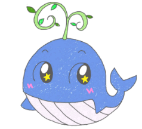 ほいくじらシート（保育事業所記入）　事業所名〖　　　　　　　　　　　　　　　　　　　　〗◆運営で大事にしていること　　　　　　　◆働きやすい職場にするための工夫や取り組み　　◆入職３年後の職員定着率（過去５年以内程度 ）　　　　　　％　【定着率 ＝ （入職人数 –3年後離職人数）÷ 入職人数×１００】◆その他、アピールポイント